CARRERA: Tecnicatura Superior en Psicopedagía.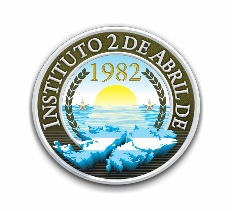 CURSO  Y COMISIÓN : 3 APERSPECTIVA/ESPACIO CURRICULAR/MATERIA: PSICOPATOLOGIADOCENTE:  SILVIA GOUVERTHORAS DE CLASES SEMANALES:  2 ( Viernes de 18,30  hs. a  20,30  hs.)EXPECTATIVAS DE LOGRO :A través del  dictado de esta materia se espera que los estudiantes logren:Reflexionar y captar la complejidad de los conceptos de  salud/ enfermedad/normalidad/anormalidad  que  contemple  la  multiplicidad  de factores que intervienen en la conducta humana. Conocer  cómo  plantean  los  trastornos  mentales  las distintas escuelas psiquiátricas y psicológicas. Profundizar y capitalizar a aprendizajes logrados desde la corriente del Psicoanálisis para comprender los avatares de la construcción de estructuras psíquicasReconocer   las   características   fenomenológicas   de   los   distintos   cuadros psicopatológicos e identificarlos fisiográficamente.Relacionar los conocimientos adquiridos con la práctica psicopedagógica. CONTENIDOSUNIDAD 1: Nociones introductorias a la Psicopatología. La Psicopatología y su relación con la formación de los/ psicopedagogos/asSalud – enfermedad. Definición de Salud por la OMS. La salud como proceso. Definición de Psicopatología y origen del término. Nociones de normalidad/anormalidad: Diversidad  de  criterios  (ideológicos,  estadísticos, teleológicos), etiologías (psicogénesis, organogénesis, socio génesis).MODELOS PSICOPATOLÓGICOS: PSIQUIATRIA Y PSICOANALISISRecorrido histórico del concepto de enfermedad mental. Noción de trastorno mentalPsicología y Psicoanálisis: caracterización de la estructura: neurosis, psicosis y perversión. Psiquiatría breve recorrido histórico. Introducción de las nociones de  DSM V y CIE 10.UNIDAD 2: Modelos Psicopatológicos desde el PSICOANÁLISIS :  PSICOSIS/ NEUROSIS/PERVERSIÓN   y desde la PSIQUIATRÍAPsicosisFormaciones  delirantes  (primera  nosología  freudiana: neuropsicosis de   defensa). Segunda   nosología   (Psiconeurosis/Neurosis Actuales) Tercera nosología (Neurosis/Psicosis).Psicoanálisis y estructura psicótica. Desde la Neuropsicosis de defensa hacia la separación de Neurosis y Psicosis. Aportes conceptuales sobre el narcisismo. Diferencia entre Psicosis y neurosis, mecanismos de la formación de los síntomas y sus manifestaciones. Noción de realidad en la psicosis. Visión diacrónica de la enfermedad (desencadenamiento de la psicosis, fin del mundo, pérdida de realidad)Modelos Psicopatológicos desde la PSIQUIATRÍADSM V: Trastornos Psicóticos clasificados por la APA. Semiología psiquiátrica: Instrumentos diagnósticos. Tres planos semiológicos  (comportamiento y conductas sociales, actividad actual, sistema permanente de la personalidad). Nosografía  psiquiátrica. Variedad de trastornos según (DSMV).Trastorno esquizotípico.    Trastorno    de    delirios. Trastorno psicótico breve. Trastorno ezquizofreniforme. Esquizofrenia. Trastorno esquizoafectivo. Trastorno psicótico inducido por sustancias. Trastorno psicótico debido a otra afección medica. Trastorno psicótico. NeurosisPsicoanálisis y estructura neurótica según Freud: De las Neuropsicosis de Defensa hacia la separación Neurosis y Psicosis. Mecanismos de defensa. Formación de síntomas. Factores etiológicos.  Histeria:   Solicitación   somática,   Ataque   histérico,   diagnóstico   diferencial con epilepsias.Series complementarias en la etiología de la enfermedad. Desarrollo de la angustia en la neurosis. Concepto de angustia. Tipos de angustia  y su relación con la represión como mecanismo estructural y defensivo. Neurosis Obsesiva. Neurosis de angustia. Fobias. Neurosis actuales. Manifestaciones de neurosis en la infancia (neurosis infantil?)Modelos Psicopatológicos desde la PSIQUIATRÍADSM V: Trastornos de ansiedad y el amplio espectro clasificados por la APA.: TAG,Trastornos de Pánico, TOC, TEPT, Fobia Social y Específica. Modelos Psicopatológicos desde el PSICOANÁLISIS: Modelo Psicopatológico desde el PSICOANÁLISIS:Perversión: Origen del término, objeto sexual, sus variaciones. Clasificación desde la obra freudiana. Perversión como estructura psíquica. Modelos Psicopatológicos desde la PSIQUIATRÍAClasificación de los trastornos de la sexualidad desde la APA. Trastornos de la personalidad: TLP un relevamiento sobre los clasificaciones del DSM V . Relaciones entre la noción de  psicopatía descripta por el modelo médico y el concepto de perversión desde el psicoanálisis. , ….UNIDAD 3: Psicopatología infanto juvenilSobre la neurosis infantil desde el psicoanálisis. Fobia infantil y la simbolización como medios de resolución. Historial del Caso Juanito. Particularidades del concepto de normalidad – anormalidad en el niño. Patologización de la infancia. Psicosis en la infancia? Estado del arte. Trastornos más comunes desde el paradigma médico/psiquiátrico: Trastorno del  espectro  autista.  Dislexia y Dificultades de Aprendizaje. ADD/ADHD. Trastorno Oposicionista Desafiante. UNIDAD 4: Articulación con la clínica psicopedagógica: Entrevista e historia clínica. ¿Diacronía o Sincronía?Modalidades de intervención hoy. Respuestas desde el Psicoanálisis y desde la Psicología Cognitiva y Conductual (su respuesta para los trastornos clasificados por la APA: Conceptos centrales desde esta corriente. Marco legal sobre discapacidad y salud mental.Bibliografía:UNIDAD 1:Rosenhan, D: “Acerca de estar sano en un medio enfermo”. Universidad Nacional de Cuyo “Introducción a la Psicopatología”. Introducción y Cap. I. Apéndice y GlosarioLellis, Interlandi y Martínez; “Introducción a la Salud Pública como campo del conocimiento y escenario para la acción” Pto 2: Las concepciones acerca de la salud y la enfermedad.Ficha sobre recorrido histórico en torno del concepto de enfermedad mental. DSM V Manual diagnóstico y estadístico de los trastornos mentales. Introducción. Zlotnik, M: “DSM IV”, clase N 1.  Ficha de Cátedra II. Facultad de Psicología. U.B.A.Pag Web realidadtrascendental.wordpress.com/2013/11/23/:“Las-poseidas-de-morzine”.Aguirre, Liliana: “La Brujita no me come nada, doctor” en Página 12. 28 de febrero de 2002 Cuadro sobre las tres estructuras psíquicas que plantea el psicoanálisis. Ficha de cátedra. Opcional para bibliografía digitalVallejo Ruiloba, J “Introducción a la Psicopatología y a la Psiquiatría. Ed. Elsevier Massion. Séptima Edición. (selección de puntos del Cap. 1 y Cap. 2 ) UNIDAD 2PSICOSISMazzuca, R y Cols. “Las Psicosis: Fenómeno y Estructura”. Primera Parte.Zlotnik, Manuel. “Psicosis en DSM IV”. Ficha de Cátedra II. Facultad de Psicología. U.B.A.Vallejo Ruiloba, J “Introducción a la Psicopatología y a la Psiquiatría. Ed. Elsevier Massion. Séptima Edición. (selección de puntos de los Caps. 17 a 20) DSM V. Espectro de la esquizofrenia y otros trastornos psicóticosFreud, S:  Neuropsicosis de defensa (1894). Amorrortu Editores, Tomo IIIManuscrito H. Paranoia (1895) (Resumen)Nuevas puntualizaciones sobre las neuropsicosis de defensa (1896)Introducción al Narcisismo (1914) (Resumen)Neurosis y psicosis (1924). Amorrortu Editores Tomo XIXLa pérdida de la realidad en neurosis y psicosis (1924). Amorrortu Editores Tomo XIXCaso Schreber Capítulo 3. “Observaciones psicoanalíticas sobre un caso de paranoia autobiográficamente descrito”. (1910).  NEUROSISMazzzuca, Chejtman y Godoy “Cizalla del Cuerpo y del Alma”, Cap. 1 La primera nosología freudiana.Vallejo Ruiloba, J “Introducción a la Psicopatología y a la Psiquiatría. Ed. Elsevier Massion. Séptima Edición. Selección de puntos de los  Cap. 11 al 16.Leibson, L. “Fenómeno psicosomático”. Ficha de Catedra II. Facultad de Psicología. U.B.A.-Freud, Sigmund:Neuropsicosis de defensa (1894). Amorrortu Editores, Tomo IIINuevas puntualizaciones sobre las neuropsicosis de defensa (1896). Amorrortu Editores, Tomo III.Apreciaciones generales sobre el ataque histérico (1909). Amorrortu Editores Tomo IXConferencia 23: “Los caminos de la formación del síntoma (1915). Amorrortu Editores Tomo XVConferencia 32: “Angustia y vida pulsional”. (1932 ) Amorrortu Editores Tomo XXIINeurosis y psicosis (1924).  Amorrortu Editores Tomo XIXLa pérdida de la realidad en neurosis y psicosis (1924). Amorrortu Editores Tomo XIX PERVERSIÓN Mazzuca, Roberto: “Tres conceptos de perversión” en “De la psicopatía sexuales a la subjetividad perversa”.Freud, Sigmund: ”Tres Ensayos sobre una Teoría Sexual” (resumen)Ficha de Cátedra: Cuadro sobre las tres estructuras psíquicas que postula el Psicoanálisis. DSM V, Identificación de cuadros relacionados con trastornos de la sexualidad, trastornos del estado de ánimo y trastornos psicosomáticos. TRASTORNOS DE LA PERSONALIDADUniversidad Nacional de Cuyo. Introducción a la psicopatología. Los Grandes Cuadros. Cap. III “Trastornos de la personalidad”Vallejo Ruiloba, J “Introducción a la Psicopatología y a la Psiquiatría. Ed. Elsevier Massion. Séptima Edición. (selección de puntos del Cap. 21 ) UNIDAD 3:Historial clínico: Análisis de la fobia de un niño de cinco años (1909) Amorrortu Editores, Tomo X.Bugacoff, Adriana: “Psicopatología Infanto Juvenil. Neurosis infantil. Ficha de Cátedra II. Facultad de Psicología. U.B.A.Janin.Untoiglich.Vasen.Morici.Lebovic.Giacobone. “Diagnósticos en la Infancia”. Actualidad Psicológica. Año XLIII N 477Janin, Beatriz: “El sufrimiento Psíquico en los niños” Cap. I y II. Ed. NovedadJanin, Beatriz: “Niños desatentos e hiperactivos ADD/ADHD: Reflexiones críticas acerca del Trastorno por Déficit de Atención con o sin Hiperactividad”. Ed. NoveducJuan Vasen: “Autismos: ¿Espectro o diversidad? Familias, maestros y profesionales ante el desafío de repensar etiquetas”. Ed. NoveducUNIDAD 4:Vallejo Ruiloba, J “Introducción a la Psicopatología y a la Psiquiatría. Ed. Elsevier Massion. Séptima Edición. (selección de puntos del Cap. 6 ) Hurtado, Guarro “El tratamiento Cognitivo Conductual de un niño con TEA e Impulsividad. En Revista de Psicología Clínica con Niños y Adolescentes. Janin, Beatriz: “Las intervenciones del psicoanalista en psicoanálisis con niños”. En SEPYPNA Revista 53. Año 2012. Relevamiento sobre recursos para la intervención en salud mental y discapacidad intelectual. Dispositivos actuales. Modos de intervención. Ley de Salud Mental. Ley 26.657 (2010)BIBLIOGRAFÍA  AMPLIATORIAVallejo Ruiloba, J “Introducción a la Psicopatología y a la Psiquiatría. Ed. Elsevier Massion. Séptima Edición.Janin.Untoiglich.Vasen.Morici.Lebovic.Giacobone. “Diagnósticos en la Infancia”. Actualidad Psicológica. Año XLIII N 477Janin, Beatriz: “El sufrimiento Psíquico en los niños” . Ed. NovedadJanin, Beatriz: “Niños desatentos e hiperactivos ADD/ADHD: Reflexiones críticas acerca del Trastorno por Déficit de Atención con o sin Hiperactividad”. Ed. NoveducPRESUPUESTO DE TIEMPODada la organización  curricular la cursada exige un encuentro presencial semanalmente durante dos módulos consecutivos. En contexto de cursada virtual se sostendrá tal espacio mediante encuentro sincrónico.Se destinará dicho espacio semanal para el desarrollo de los contenidos y de manera simultánea se presentarán consignas y  materiales adicionales a través del aula virtual a modo de “seguir en tarea” más allá del encuentro semanal.En cada cuatrimestre se realizará un cronograma situado teniendo en cuenta además del desarrollo de los contenidos planteados,  clases destinadas a conocer a los estudiantes, relevar inquietudes, desarrollar instancias evaluativas con sus devoluciones y hacer el cierre de cada cuatrimestre.Estimativamente se estipula el desarrollo de las unidades planteadas de la siguiente manera. Primer cuatrimestre: Unidades 1  y 2  Pto. A, Pto B y Unidad 3Segundo cuatrimestre: Unidades 2 C , 2 D  y  Unidad 4 EVALUACIÓNEvaluación de estudiantes en condición de regulares :Se realizará una evaluación continua a lo largo del proceso de enseñanza y como parte de este evitando que se convierta en una acción sincrónica que atienda solo a los resultados objetados en una instancia particular. La información recabada en cada instancia evaluativa permitirá ajustar las decisiones didácticas en función de la respuesta de los estudiantes.Se   realizarán   dos   evaluaciones   parciales, con modalidad presencial y escrita;  y dos trabajos  domiciliarios integrador en cada cuatrimestre.Herramientas de evaluación: Un parcial escrito y un trabajo domiciliario grupal de integración por cuatrimestre. La observación y seguimiento de las producciones e intervenciones de cada estudiante en las diferentes clases. Cada instancia de evaluación se podrá aprobar con un mínimo de 4 (cuatro) puntos.Para aprobar cada cuatrimestre deben estar aprobadas las dos instancias evaluativas propuestas en cada uno de estos. En caso de desaprobación de un cuatrimestre se podrá recuperar en el periodo de calendario escolar estipulado para tal fin (mes de noviembre)En contexto de cursada virtual, se considera solo una instancia escrita y su defensa oral, en cada uno de los cuatrimestres. Las actividades a entregar en el desarrollo de la cursada serán consideradas como herramientas evaluativas. Serán criterios para la acreditación de la materia:Asistencia a clase 60 % estipulado en la normativa del plan de estudios vigente. Relevamiento sobre los procesos de aprendizajes (consultas, borradores de trabajos a presentar, intercambios e intervenciones en el desarrollo de las clases)Aprobación de los dos parciales y de dos trabajos domiciliarios integradores de los contenidos trabajados a lo largo del programa.Aprobación de examen final oral.En todas las instancias de evaluación se espera constatar: Apropiación de los contenidos desarrollados, posibilidad de transferencia de lo aprendido, claridad conceptual, manejo de la articulación de contenidos, correcta justificación de los enunciados, capacidad de reflexión y análisis a una situación concreta, presentación formal de las producciones de acuerdo a las pautas explicitadas. Devolución de resultados:Se realizará una devolución oral u escrita (conforme al instrumento de evaluación en cuestión) consignando los resultados y apreciaciones a partir de los criterios explicitados . La transmisión será individual o grupal (conforme al instrumento en cuestión) permitiendo el correspondiente descargo si el/la implicado/a lo considera. Evaluación de estudiantes en condición de libre : Los/as estudiantes se inscribirán a la mesa en las fechas que el instituto estipule y pasarán por la instancia de examen escrito, el que una vez aprobado habilita  para la instancia de examen oral. El examen escrito consta de preguntas de desarrollo y articulación sobre los contenidos prioritarios de cada una de las unidades del programa de la materia. Los criterios de aprobación son los mismos que se explicitan para los estudiantes en condición de regulares. CONDICIONES PARA LA APROBACION DE LA CURSADA (en contexto de cursada virtual) : aprobar las instancias de evaluaciones detralladas arriba, particiapcin activa comprobable mediantes las diferentes intervenciones planteadas en las clases. Participacion del 100% de las propuestas del aula virtual. Participacion de al menos el 50% de los encuentros sincronicos realizados en cada cuatrimestre.CONDICIONES PARA LA ACREDITACION DE LA MATERIA : Aprobacion de la cursada. Aprobacion del examen final (regular o libre).